CURRICULUM  VITAENumele, prenumele                Jucov Artiom                                   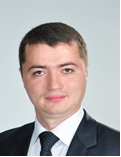  Data şi locul naşterii             25 august 1983                                                   or. Cernăuţi, reg. Cernăuţi                                               UcrainaCetăţenia                                Republica MoldovaStudii:2010 - 2014                            Universitatea de Stat de Medicină şi Farmacie „N. Testemiţanu”.  Studii doctorat. Specialitatea Medicina Socială şi Management. Chişinău, Republica Moldova.2009 - 2011                            Universitatea de Stat din Moldova.  Studii masterat. Specialitatea Politici şi Servicii Publice. Chişinău, Republica Moldova.2007 – 2010                           Universitatea de  Stat de Medicină şi Farmacie „N. Testemiţanu”. Studii rezidenţiat. Specialitatea Medicina de Familie. Chişinău, Republica Moldova.2006-2009	Universitatea de Stat din Moldova, Facultatea de Arte Frumoase.  Specialitatea coreografie. Chişinău, Republica Moldova.2005-2009	Universitatea de Stat din Moldova. Facultatea Relaţii Internaţionale, Ştiinţe Politice şi Administrative. Studii de licenţă. Specialitatea Administraţia Publică. Chişinău, Republica Moldova.2001-2007	Universitatea de Stat de Medicină şi Farmacie „N. Testemiţanu”. Facultatea Medicină Generală. Chişinău, Republica Moldova.Stagii:Noiembrie –Decembrie 2010                     Academia de Administrare Publică de pe lîngă Preşedintele  
                                               Republicii Moldova. Chişinău, Republica Moldova.Martie –Aprilie 2011                           Academia de Administrare Publică de pe lîngă Preşedintele Republicii Moldova. Chişinău, Republica Moldova.Ianuarie 2012                         Academia de Administrare Publică de pe lîngă Preşedintele Republicii Moldova. Chişinău, Republica Moldova.Activitatea profesională:2011 - prezent	Universitatea de Stat de Medicină şi Farmacie „N. Testemiţanu”, Catedra Medicina de Familie, asistent universitar. Chişinău, Republica Moldova.2010-2012	Ministerul Sănătăţii al Republicii Moldova, Direcţia de Analiză, Monitorizare şi Evaluare a Politicilor, consultant. Chişinău, Republica Moldova.2007-2010	Facultatea de Rezidenţiat şi Secundariat Clinic a USMF 
„N. Testemiţanu”, rezident, specialitatea  „Medicina de Familie”. Chişinău, Republica Moldova.Domeniile de activitate ştiinţifică: Management Sanitar. Sănătate Publică.Medicină socială.Participări la foruri ştiinţifice internaţionale:Congresul III al Medicilor de Familie din Republica Moldova cu participare internaţională 
17-18 Mai 2012, Chişinău, Republica Moldova.Congresul III  Medical Internaţional al Studenţilor şi Tinerilor Doctori „MedEspera”-2012, 17-18 Mai, Chişinău, Republica Moldova.Conferinţa Ştiinţifico-Practică „Probleme actuale ale sănătăţii publice” desfăşurată  Specializată "MoldMedizin & MoldDent”, ediţia a XIX-a, 10-13 septembrie 2013, în cadrul Zilelor Sănătăţii , Chişinău, Republica Moldova.Sesiunea a XIX-a a Zilelor Uniunii Medicale Balcanice şi Congresul al II-lea în Medicina de Urgenţă din Republica Moldova „Actualităţi şi controverse în medicina de urgenţă”, 
22-24 septembrie 2013, Chişinău, Republica Moldova.Congresul specialiştilor din domeniul sănătăţii publice şi management sanitar din Republica Moldova, 25-26 octombrie 2013, Chişinău, Republica Moldova.Lucrări ştiinţifice publicate: Autor a 16 lucrări ştiinţifice în domeniul Medicinei Sociale şi Managementului. La tema tezei de doctor în ştiinţe medicale „Impactul migraţiei de muncă asupra morbidităţii populaţiei Republicii Moldova” au fost publicate 16 lucrări, dintre care 12 în reviste recenzate naţionale şi internaţionale, 4 fără coautor. Date de contact:Adresa                           str. Ştefan cel Mare 88,                                       r-nul Străşeni, com. Lozova,                                      Republica Moldova, MD-3721Telefon:                        d.   +/373-22237/ 47151                                     s.    +/373-22/ 355049                                      mobil: +373 /69/  90 79 27e-mail                          dr.jucov@mail.ru; dr.jucov@gmail.com; artiom.jucov@usmf.md